Your Name HereA brief description of what assets you possess as a person and official.Your Name HereA brief description of what assets you possess as a person and official.OFFICIATING EXPERIENCEConferences Currently Working #1Conferences Currently Working #2OFFICIATING ACCOMPLISHMENTSTournament/playoff selection #1 Tournament/playoff selection #2Tournament/playoff selection #3PROFESSIONAL EXPERIENCEJob Title Company,  Date started - Present 
A brief description of your jobPROFESSIONAL ACCOMPLISHMENTSEmployee of the MonthREFERENCESReference #1Phone NumberEmail.Address@gmail.comReference #2Phone NumberEmail.Address@gmail.com  1234 Address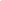 City ST ZipPhone NumberEmail.Address@gmail.comEDUCATIONYour  University, City, STEducational Focus, DegreeDate graduated/attendance CERTIFICATIONSSpecial Titles or Certifications